Практическая работа № 1Тема: Изучение строения шляпочного гриба. Обучение правильному сбору грибов.Цель: Познакомить  учащихся с правилами сбора грибов, соблюдению принципов охраны природы.Место проведения: кабинет, пришкольный участок.Техника безопасности: При работе с натуральными объектами следует проявлять осторожность, возможны аллергические реакции.2.  Работать с натуральными объектами необходимо аккуратно, не допускать царапин и порезов.Задание 1.Используя схему строения шляпочного гриба, зарисуйте и укажите его части.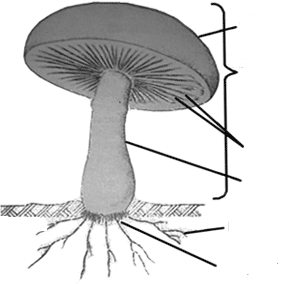 Задание 2.Используя знания об особенностях строения и жизнедеятельности грибов объясните правила сбора грибов.Правила сбора грибов:Собирайте только те грибы, которые вам хорошо знакомы.  Не собирайте  грибы старые, червивые, впитавшие воду после долгих дождей и покрывшиеся плесенью, появившиеся после первых заморозков. Не собирайте грибы вдоль дорог и вблизи промышленных предприятийНе используйте для сбора грибов полиэтиленовые пакеты или другую пластиковую тару, не пропускающую воздух.При сборе грибов нельзя перерывают лесную подстилку, вырывать грибы.Критерии оценки:Выполнение теоретической части работы: ответы на вопросы, ведение записей.